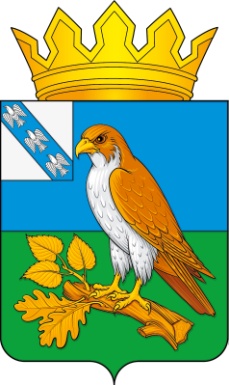 Администрация поселка ХомутовкаХомутовского района Курской областиРАСПОРЯЖЕНИЕот   «30»  ноября 2023 года    №  111-раО внесении изменений в распоряжение Администрации поселка Хомутовка от 09 ноября 2022 года № 98-ра «Об утверждении перечней  главных администраторов доходов и источников финансирования дефицита бюджета поселка Хомутовка Хомутовского  района Курской области»В соответствии со статьей   160.1 Бюджетного кодекса Российской Федерации и  постановлением Правительства Российской Федерации от 16.09.2021  № 1569 «Об утверждении общих требований к закреплению за органами государственной власти (государственными органами) субъекта Российской Федерации, органами управления территориальными фондами  обязательного медицинского страхования, органами местного самоуправления, органами местной администрации полномочий главного администратора доходов бюджета и утверждению перечня главных администраторов доходов бюджета субъекта Российской Федерации, бюджета территориального фонда обязательного медицинского страхования, местного бюджета»:Внести в распоряжение Администрации поселка Хомутовка от 09.11.2022г. № 98-ра «Об  утверждении перечней  главных администраторов доходов и источников финансирования дефицита бюджета поселка Хомутовка Хомутовского  района Курской области» следующие изменения:Приложение №1 «Перечень главных администраторов доходов бюджета поселка Хомутовка Хомутовского района Курской области на 2023 год и на плановый период 2024 и 2025 годов» дополнить абзацем следующего содержания:                2.  Распоряжение вступает в силу со дня его подписания и распространяет свое действие на правоотношения, возникшие с 01.01.2023 года.Глава поселка Хомутовка    Хомутовского района ______________________ Э.А. ЗемцовКод бюджетной классификации Российской ФедерацииКод бюджетной классификации Российской ФедерацииНаименование главного администратора доходов бюджета поселенияглавного админи-стратора доходовдоходов местного бюджетаНаименование главного администратора доходов бюджета поселения123001Администрация поселка Хомутовка Хомутовского района Курской области2 07 05030 13 0000 150Прочие безвозмездные поступления в бюджеты городских поселений